Реквізити навчальної дисципліниПрограма навчальної дисципліниОпис навчальної дисципліни, її мета, предмет вивчання та результати навчанняСучасні економічні перетворення в Україні охоплюють і сферу зовнішньоекономічної діяльності, правове забезпечення якої постійно розвивається і удосконалюється відповідно та з урахуванням міжнародних вимог і стандартів. Регулювання і здійснення взаємовідносин вітчизняних та іноземних суб’єктів господарювання ґрунтується, крім національних джерел, на численних міжнародних угодах, конвенціях, рекомендаційних документах авторитетних міжнародних організацій, звичаях ділового обороту. Це потребує особливих науково-методичних прийомів викладення та подальшого успішного засвоєння нормативного матеріалу та практики його застосування. Предмет навчальної дисципліни: наукові погляди, нормативно-правові акти, практика їх застосування щодо регулювання зовнішньоекономічної діяльності.Метою навчальної дисципліни є поглиблення у студентів здатностей самостійно аналізувати й правильно тлумачити зміст міжнародно-правових та національних актів, які регулюють зовнішньоекономічну діяльність, що є необхідною умовою набуття вмінь і досвіду належного застосування правових знань для обґрунтованого оцінювання практичних ситуацій, вирішення конкретних питань у професійній діяльності у відповідній сфері.Викладання даного курсу покликане сприяти формуванню у студентів спеціальних правових знань у зовнішньоекономічній сфері, невід’ємно пов’язаних з їх професійною підготовкою. Програма навчальної дисципліни «Правове регулювання зовнішньоекономічної діяльності» спрямована, зокрема, на поглиблення таких загальних компетентностей, як: здатність до абстрактного мислення, аналізу та синтезу, здатність приймати обґрунтовані рішення, здатність працювати в міжнародному контексті, а також фахових компетентностей: здатність обґрунтовувати та мотивувати правові рішення, давати розгорнуту юридичну аргументацію з питань що стосуються здійснення зовнішньоекономічної діяльності; здатність доносити до фахівців і нефахівців у сфері права інформацію, ідеї, зміст проблем та характер оптимальних рішень щодо сфери правового регулювання зовнішньоекономічних відносин з належною аргументацією. Очікувані результати навчання, які поглиблюються внаслідок опанування навчальної дисципліни: обґрунтовано формулювати свою правову позицію з питань дисципліни, вміти опонувати, оцінювати докази та наводити переконливі аргументи;  аналізувати та оцінювати практику застосування положень щодо здійснення зовнішньоекономічної діяльності та практику міжнародних комерційних арбітражних судів.Пререквізити та постреквізити дисципліни (місце в структурно-логічній схемі навчання за відповідною освітньою програмою)Навчальна дисципліна «Правове регулювання зовнішньоекономічної діяльності» базується на знаннях, отриманих студентом з курсів «Теорія держави і права», «Цивільне право. Загальна частина», «Цивільне право. Особлива частина», «Господарське право», «Господарське процесуальне право», «Міжнародне приватне право».Зміст навчальної дисципліни Тема 1. Правове регулювання зовнішньоекономічної діяльності: поняття, об’єкт та джерела.Предмет, структура курсу, його місце в системі правових дисциплін. Поняття та види зовнішньоекономічної діяльності. Публічно-правові і приватно-правові відносини у зовнішньоекономічній сфері. Принципи здійснення ЗЕД. Джерела правового регулювання зовнішньоекономічної діяльності. Міжнародні договори та угоди. Основні конвенції у сфері правового регулювання ЗЕД. Законодавство України, що застосовується до зовнішньоекономічних відносин. Значення судової та арбітражної практики. Звичаї у зовнішньоекономічних відносинах. Теорія Lex mercatoria, її місце у правовому регулюванні міжнародної торгівлі. Принципи міжнародних комерційних договорів УНІДРУА: Правова природа та підстави застосування.Тема 2. Державне регулювання зовнішньоекономічної діяльності.Визначення державного регулювання зовнішньоекономічної діяльності. Система принципів державного регулювання зовнішньоекономічної діяльності. Органи державного регулювання зовнішньоекономічної діяльності та їх компетенція. Методи регулювання ЗЕД. Тарифне і нетарифне регулювання ЗЕД. Технічне регулювання ЗЕД.Заходи державного контролю у сфері зовнішньоекономічної діяльності. Вимоги антимонопольного законодавства стосовно ЗЕД. Поняття державного експортного контролю та правові засади його здійснення. Основні засади валютного нагляду у сфері зовнішньоекономічної діяльності. Поняття та види правових режимів у ЗЕД. Тема 3. Правовий статус суб’єктів зовнішньоекономічної діяльності.Поняття та види суб’єктів ЗЕД відповідно до чинного законодавства України. Поняття іноземного суб’єкта господарської діяльності.Особливості правового статусу представництв іноземних суб’єктів господарської діяльності в Україні. Поняття постійного представництва нерезидента в Україні.Підприємства з іноземними інвестиціями на території України, правовий режим їх діяльності за чинним законодавством України.Право на здійснення ЗЕД та механізм його реалізації. Облік суб’єктів ЗЕД в органах Державної фіскальної служби.Легалізація іноземних офіційних документів у зовнішньоекономічній діяльності.Тема 4. Загальні положення про зовнішньоекономічні договори (контракти) суб`єктів зовнішньоекономічної діяльності та право, що до них застосовується.Визначення зовнішньоекономічного договору (контракту). Правила укладення зовнішньоекономічного контракту.Колізійні питання зовнішньоекономічних контрактів. Вибір права. Автономія волі сторін. Вимоги чинного законодавства України щодо форми, змісту зовнішньоекономічних договорів (контрактів). Облік та реєстрація окремих видів зовнішньоекономічних контрактів.Тема 5. Договір міжнародної купівлі-продажу товарів.Конвенція ООН про договори  міжнародної купівлі-продажу товарів (Відень 1980 р.). Сфера її застосування та загальні положення. Право, що застосовується до договорів міжнародної купівлі-продажу товарів.Правила укладення договору міжнародної купівлі-продажу товарів. Зобов’язання продавця за договором. Засоби правового захисту у випадку порушення договору продавцем. Зобов’язання покупця. Засоби правового захисту у випадку порушення договору покупцем. Визначення понять “істотне порушення договору” та “передбачуване порушення договору” за Віденською Конвенцією ООН.Правила переходу ризику у зв’язку з втратою чи пошкодженням товару.Поняття та склад збитків у зв’язку з порушенням та розірванням договору, вимоги щодо їх відшкодування. Підстави звільнення від відповідальності та порядок їх застосування.Тема 6.  Інші договори (контракти) у зовнішньоекономічних зв`язках.Бартерні договори у ЗЕД, їх правове регулювання і здійснення.Договір оренди і його використання у ЗЕД. Договір консигнації.Договір доручення. Агентські договори. Договір морського агентування.Договір комерційної концесії (франчайзингу). Міжнародний франчайзинг.Договір міжнародного перевезення.Тема 7. Відповідальність у зовнішньоекономічній діяльності.Види, форми і підстави відповідальності у ЗЕД. Сучасні тенденції розвитку цивільно-правової відповідальності. Теорія ризику. Уніфікація договірної і деліктної відповідальності.Спеціальні санкції, що застосовуються до суб’єктів ЗЕД або іноземних суб’єктів господарської діяльності за порушення базового Закону або пов’язаних з ним законів України. Фінансові санкції.Підстави звільнення від відповідальності. Форс-мажорні застереження у контрактах. Випадки обмеження відповідальності в окремих правовідносинах з іноземним елементом. Адміністративна відповідальність у сфері ЗЕД. Випадки застосування кримінальної відповідальності у ЗЕД.Тема 8. Правове регулювання вирішення спорів між суб’єктами зовнішньоекономічної діяльності.Правові засоби захисту прав і законних інтересів суб’єктів ЗЕД та іноземних суб’єктів господарської діяльності. Позовна давність у зовнішньоекономічних відносинах.  Поняття арбітражу та види третейських (арбітражних) судів. Вибір компетентного суду.Арбітражна угода, її форма, зміст та правові наслідки.Міжнародний комерційний арбітражний суд та Морська арбітражна комісія (МАК) при Торгово-промисловій палаті України, правові засади їх діяльності та компетенція.Міжнародно-правове і національно-правове регулювання визнання і виконання рішень іноземних судів і арбітражів.Порядок вирішення інвестиційних спорів між державами та іноземними особами за Вашингтонською конвенцією (1965 р.)Навчальні матеріали та ресурсиБазова література:1. Зовнішньоекономічна діяльність : навчальний посібник. Видання 6-те, перероб. та доп. / За ред. Козака Ю. Г. К.: «Центр учбової літератури», 2019. 292 с. URL: http://surl.li/bkwfx.2. Організація зовнішньоекономічної діяльності: навчальний посібник / І.В. Кривов’язюк ; Міністерство освіти і науки України, Луцький національний технічний університет. Херсон : Олді-Плюс, 2021. 350 с. Шифр в науково-технічній бібліотеці ім. Г.І. Денисенка (бібліотека Університету КПІ ім. Ігоря Сікорського) 339.9 К82. Всього 2 прим.3. Основи зовнішньоекономічної діяльності : навчально-методичний посібник / Торгова Л.В., Хитра О.В. 2-ге видання, стереотипне. Львів : Новий Світ-2000, 2020. 508 c.  Шифр в науково-технічній бібліотеці ім. Г.І. Денисенка (бібліотека Університету КПІ ім. Ігоря Сікорського) 339.9 Т60. Всього 2 прим.4. Основи зовнішньоекономічної діяльності : підручник / О.П. Гребельник ; Університет державної фіскальної служби України. Видання п’яте, перероблене і доповнене. Ірпінь : Університет ДФС України, 2019. 409 c. URL: http://ir.nusta.edu.ua/jspui/handle/doc/4007/5. Правове регулювання зовнішньоекономічної діяльності: навчально-методичний посібник до вивчення навчальної дисципліни. [Електронний ресурс] : навч. посіб. для студ. спеціальності 081 «Право», спеціалізації «Господарське та адміністративне право і процес» / КПІ ім. Ігоря Сікорського; уклад.: Бевз С.І. Електронні текстові дані (1 файл: 164 Кбайт). – Київ : КПІ ім. Ігоря Сікорського, 2018. 66 с. URL:https://www.google.com/url?sa=t&rct=j&q=&esrc=s&source=web&cd=&ved=2ahUKEwiI59D_6pL2AhUVzYsKHbc5CtMQFnoECAYQAQ&url=https%3A%2F%2Fela.kpi.ua%2Fbitstream%2F123456789%2F40126%2F1%2FNMK_ZED.pdf&usg=AOvVaw0Zf_rTiBEpm9npVI9Zqcjt.Допоміжна література:  Бевз С.І. Правове регулювання зовнішньоекономічної діяльності: курс лекцій.  К.: Вид-во КУП НАН України, 2013.  96 с.Боднарчук О. І. Поняття «зовнішньоекономічна діяльність» та етапи її розвитку в Україні. Юридичний науковий електронний журнал [Електронний ресурс]. 2019. № 1. С.83–86. URL: http://www.lsej.org.ua/index.php/arkhiv-nomeriv.Джавага А.В. Зарубіжний досвід правового регулювання валютного контролю. Держава та регіони. Серія : Право. 2014. № 3 . С. 28-33. Джафарова О.В. Зовнішньоекономічна діяльність держави та роль дозвільної системи в її реалізації. Право і безпека. 2013. № 1. С. 62-66. Дмитриев В. Н., Завгородняя А. И. Правовое регулирование внешнеэкономической деятельности: правовые режимы и внешнеэкономическая правосубъектность : учеб. пособие; Харьк. нац. ун- т им. В. Н. Каразина. Харьков : ХНУ им. В. Н. Каразина, 2013.  95 с. Зовнішньоекономічні операції і контракти : навч. посіб. [Козик В.В., Панкова Л.А., Григор’єв О.В. та ін.]. 3-тє вид., перероб. і доп. Л.: Магнолія, 2014. 512 с.Завгородній А. В. Принципи зовнішньоекономічної діяльності: національні та регіональні виміри. Український журнал прикладної економіки. 2019. Т. 4, № 1. С. 85–93.Калінеску Т. В., Ліхоносова Г. С., Антіпов О. М. Митне регулювання зовнішньоекономічної діяльності. Східноукр. нац. ун-т ім. Володимира Даля. Луганськ : Вид-во СНУ ім. Володимира Даля, 2014. 553 с. Лютіков П. С., Германюк М. О. Правове регулювання зовнішньоекономічної діяльності : навч. посіб. ; Держ. вищ. навч. закл. "Запоріз. нац. ун-т" М-ва освіти і науки, молоді та спорту України. — Запоріжжя : Запорізький національний університет, 2012. 293 с. Мінченко А. Мазур А. Міжнародні нормативні акти як джерела регулювання зовнішньоекономічних відносин та їх співвідношення з національним законодавством України. Підприємництво, господарство і право. 2021. №1. С. 64- 68Міщенко Д. А., Міщенко Л. О. Теоретичні основи механізму державного регулювання зовнішньоекономічної діяльності в Україні. Електронний журнал «Державне управління: удосконалення та розвиток». 2021. № 2. URL:  http://www.dy.nayka.com.ua/?op=1&z=1965.Поєдинок В.В. Проблеми правового регулювання зовнішньоекономічної діяльності. Актуальні проблеми господарського права (Особлива частина): навч. посіб. / за ред. В.С. Щербини, В.В. Рєзнікової. К.: Видавництво Ліра – К, 2016.  800 с., с.694-727. Рабінович А. В. Правове регулювання зовнішньоекономічної діяльності: навч. посіб. для студентів галузі знань 0304 "Право" спец. 8.03040101 "Правознавство" / Укоопспілка, Львів. комерц. акад. Львів : Вид-во Львів. комерц. акад., 2014. 211 с.Омельченко А. В. Адміністративно-правові засади зовнішньоекономічної діяльності в Україні : монографія / А. В. Омельченко. К. : КНЕУ, 2011. 309 с.Петрина В.Н. Зовнішньоекономічна діяльність як предмет правового регулювання. Часопис Київського університету права. 2014. № 1. С 174-179. Платонова І.О. Теоретичні засади механізмів державного регулювання зовнішньоекономічної діяльності. Інвестиції: практика та досвід. 2020. № 13-14. С. 125-129.Полищук А. В., Полищук А. О., Платонов О. И. Внешнеэкономический договор (контракт) : практ. пособие по законодательству Украины / под гл. ред. А. В. Полищука]. Одесса : ПЛАСКЕ, 2014. 478 с. Саксонов В.Б. Правові особливості зовнішньоекономічних договорів (контрактів) України. Науковий вісник Дніпропетровського державного університету внутрішніх справ. 2012.  № 2.  С. 252-260 Інформаційні ресурсиhttp://rada.gov.ua/ - Верховна Рада України.http://reyestr.court.gov.ua/ Єдиний державний реєстр судових рішень.http://nbuv.gov.ua/ Національна бібліотека України імені В. І. Вернадського.  https://macom.org.ua/ru/ Морская арбитражная комиссия при Торгово-промышленной палате Украины (UMAC).http://icac.org.ua/ Міжнародний комерційний арбітражний суд при ТПП України (ICAC).https://cabinet.customs.gov.ua/ Єдиний державний інформаційний веб-портал «Єдине вікно для міжнародної торгівлі».export.gov.ua Дія: Бізнес. Експортний напрям.Навчальний контентМетодика опанування навчальної дисципліни (освітнього компонента)На вивчення навчальної дисципліни для студентів денної та заочної форм навчання відводиться 120 годин/4 кредити EСTS. Навчальна дисципліна «Правове регулювання зовнішньоекономічної діяльності» передбачає проведення таких занять, як лекційні та практичні (семінарські), самостійну роботу студентів та підсумковий контроль. Систематична участь студента у зазначених видах робіт має сприяти отриманню якісних та стійких знань з відповідної дисципліни. Основною формою проведення навчальних занять, призначених для засвоєння теоретичного матеріалу, є лекція. Лекції проводяться із застосуванням мультимедійних електронних засобів (презентацій). Практичні заняття передбачають обговорення окремих теоретичних положень навчальної дисципліни, аналіз проблемних питань та практичних ситуацій, вирішення кейсів, підготовку процесуальних документів. Методи навчання, які використовуються при викладанні дисципліни: метод мозкового штурму та метод проблемного викладу (забезпечують навчання на проблемних ситуаціях з метою підготовки до роботи в реальних практичних умовах); дослідницький метод (систематизація, робота з судовою практикою, навчально-методичною та науковою літературою) при виконанні здобувачами самостійного індивідуального завдання; робота в парах, мікро-групах (при вирішення практичних ситуацій та кейсів, зокрема пов’язаних з питаннями легалізації діяльності суб’єктів ЗЕД, вирішення спорів в сфері ЗЕД та ін.).Самостійна робота студента денної форми навчання передбачає самостійне, на основі рекомендованої навчальної та наукової літератури, опрацювання та засвоєння окремих положень дисципліни. Завдання на самостійну роботу в межах кожної теми наведені в межах практичних занять. Навчальним планом не передбачено окремих тем для самостійного опрацювання студентами. Перевірка рівня засвоєння матеріалу таких тем проводиться в процесі обговорення питань із логічно споріднених тем дисципліни на аудиторних заняттях. На самостійне опрацювання студентами заочної форми навчання виносяться окремі питання змісту навчального матеріалу, неопрацьованого на лекціях і практичному занятті, виконання домашньої контрольної роботи.Політика та контрольПолітика навчальної дисципліни (освітнього компонента)При викладенні навчального матеріалу доцільно зосереджувати увагу на висвітленні змісту основних положень відповідного законодавства. Слід акцентувати увагу також на важливих і актуальних для студентів питань з практики застосування відповідних правових норм.На лекційних і семінарських заняттях доцільно використовувати матеріали відповідних справ, зразки документів.  Організовуючи дискусію на семінарському занятті, викладач повинен намагатись залучити до обговорення питання або проблеми якнайбільшу кількість студентів академічної групи (а не лише найактивнішу її частину). При цьому слід запобігати виникненню конфліктних ситуацій, спрямовуючи дискусію у певному конструктивному напрямі. На семінарські заняття серед іншого доцільно виносити ті правові питання, які мають практичне значення для студентів. На семінарських заняттях бажано застосовувати з навчальною метою моделювання конкретних життєвих ситуацій з певним юридичним змістом (наприклад, формування тексту заяви для конкретної ситуації). Виступаючи в якості учасників таких ситуацій, розв'язуючи практичні завдання, оцінюючи конкретні ситуації, студенти зможуть краще засвоїти навчальний матеріал, виробити практичні навички застосування своїх знань.  Готуючись до семінарського заняття студент має обов'язково опрацювати лекційний матеріал певної теми, ознайомитись зі змістом матеріалу підручника. При виникненні питань, виявленні незрозумілих положень необхідно обов'язково обговорити їх з викладачем. На семінарському занятті навіть добре підготовлений студент не повинен залишатись пасивним спостерігачем, а активно включатись у обговорення питання. Якщо ж студент не ознайомився з навчальним матеріалом, йому варто уважніше слухати виступаючих, і завдяки отриманій інформації намагатись компенсувати недоліки підготовки до заняття. Не слід відмовлятись від відповіді на питання викладача. Навіть якщо студент не знає відповіді, доцільно спробувати відповісти, висловити свою думку, виходячи з власних знань, досвіду, логіки запитання тощо. При цьому не треба боятися помилитися – одним з важливих завдань вивчення гуманітарних дисциплін є вироблення вміння логічно мислити і відповідно висловлювати власні думки. Однак, варто пам'ятати, що незнання матеріалу дисципліни є суттєвим недоліком роботи студента і буде негативно впливати на його загальний рейтинг. Відповідальне ставлення до підготовки на кожне семінарське заняття дає змогу не лише правильно засвоїти навчальний матеріал, але й зекономити зусилля при проходженні семестрового контролю.       Важливим у належній підготовці студента є вироблення в нього вміння працювати з нормативно-правовими актами, іншими документами, які мають юридичне значення. Якщо студента в процесі його самостійної роботи або аудиторних занять зацікавило певне конкретне питання або проблема, доцільно дослідити її детальніше шляхом, зокрема, виконання реферату з цієї проблематики. Написання реферату не повинно ґрунтуватись лише на матеріалі лекції або підручника, необхідно використовувати додаткову (в тому числі наукову) літературу, інформацію доступних нормативно-правових актів, публікації у періодичних виданнях тощо.Відвідування занять. Для здобувачів вищої освіти денної форми навчання є рекомендованим відвідування занять. Про відсутність  на занятті та причину відсутності  студент має повідомити викладача або особисто, або через старосту групи. Перездати пропущене практичне заняття рекомендується протягом двох тижнів, так як освоєння подальшого матеріалу пов’язане з розумінням попередніх тем. Академічна доброчесність. Політика та принципи академічної доброчесності визначені у розділі 3 Кодексу честі Національного технічного університету України «Київський політехнічний інститут імені Ігоря Сікорського». Детальніше: https://kpi.ua/code. Норми етичної поведінки. Норми етичної поведінки здобувачів і працівників визначені у розділі 2 Кодексу честі Національного технічного університету України «Київський політехнічний інститут імені Ігоря Сікорського». Детальніше: https://kpi.ua/code.Види контролю та рейтингова система оцінювання результатів навчання (РСО)Поточний контроль: експрес-опитування, вирішення практичних завдань, опитування за темою заняття, тестування тощо.Календарний контроль: провадиться двічі на семестр як моніторинг поточного стану виконання вимог силабусу.Семестровий контроль: залік. Студент протягом семестру має можливість набрати 100 балів та отримати оцінку «автоматом», не здаючи залік.Попередня рейтингова оцінка з навчальної дисципліни має бути не менше 40 балів, інакше студент до заліку не допускається. Здобувачі, які набрали протягом семестру 40-59 балів, зобов'язані складати залік.Студент, який за семестр отримав більше 60 балів, але бажає підвищити свій результат, може здати залік. Студент може оскаржити оцінку викладача, подавши відповідну скаргу викладачу не пізніше наступного дня після ознайомлення студента з виставленою викладачем оцінкою. Скарга розглядатиметься за процедурами, встановленими університетом.Система оцінки академічних досягнень здобувачів денного відділенняСистема оцінки академічних досягнень здобувачів заочного відділенняСтудент має можливість отримати додаткові заохочувальні бали за виконання творчих робіт з дисципліни,  зокрема: участь у факультетських, інститутських олімпіадах з навчальних дисциплін за тематикою дисципліни,участь у конкурсах робіт за тематикою дисципліни,підготовка оглядів наукових праць, тез до науково-практичної конференції та наукових статей за тематикою курсу,  проходження онлайн-курсів із наданням підтверджувальних сертифікатів, за тематикою курсу (перелік он-лайн курсів, які студент може проходити, оголошується викладачем або можуть бути запропоновані здобувачем вищої освіти та погоджені викладачем).Виконання творчих робіт є добровільним. Їх невиконання не карається штрафними балами.За виконання творчих робіт студент може отримати не більше 10 додаткових балів.Виконання творчих робіт має бути обов’язково погоджено з викладачем. У процесі погодження викладач повідомляє студенту кількість балів за певний вид роботи, яка визначається із урахуванням обсягу годин он-лайн курсу, рівня конкурсного заходу, складності тематики наукової роботи, результатів, які можуть бути набуті під час їх виконання тощо.У разі, якщо сума балів, отриманих протягом семестру та заохочувальних балів перевищує 100, студент отримує максимальну оцінку в 100 балів.Виконання творчих робіт може бути зараховано викладачем у якості відпрацювання пропущених практичних занять. Обсяг відпрацювання та кількість балів визначаються викладачем у залежності від складності творчих завдань.У випадку, якщо студент бажає визнати результати навчання, набуті у неформальній / інформальній формі та які не були зазначені у силабусі, то валідація таких результатів здійснюється згідно «Положення про визнання в КПІ ім. Ігоря Сікорського результатів навчання, набутих у неформальній / інформальній освіті».Таблиця відповідності рейтингових балів оцінкам за університетською шкалою: Додаткова інформація з дисципліни (освітнього компонента)ПИТАННЯ ДЛЯ ПІДГОТОВКИ ДО залікУПоняття та принципи ЗЕД.Джерела правового регулювання ЗЕД.Поняття та принципи державного регулювання ЗЕД.Органи державного регулювання ЗЕД.Тарифне державне регулювання ЗЕД.Правовий режим квотування та ліцензування експорту (імпорту) товарів (робіт, послуг).Нетарифне некількісне державне регулювання ЗЕД.Контроль у сфері ЗЕД: поняття та напрями (види). Вимоги антимонопольного законодавства у сфері ЗЕД. Поняття недобросовісної конкуренції та зростаючого імпорту при здійсненні ЗЕД. Основні положення відповідальності у галузі експортного контролю. Вимоги, що пред’являються до суб’єктів міжнародної передачі товарів, відповідно до законодавства України.Поняття та види суб’єктів ЗЕД за чинним законодавством України.Правовий статус представництв іноземних суб’єктів господарської діяльності за законодавством України.Правовий статус підприємств з іноземними інвестиціями за законодавством України.Право на здійснення ЗЕД і механізм його реалізації.Порядок акредитації суб’єктів ЗЕД на митниці.Поняття та види правових режимів у ЗЕД.Легалізація іноземних офіційних документів у ЗЕД і способи її здійснення.Поняття апостилю. Компетентні органи України, яким надані повноваження на його проставлення. Поняття, правове забезпечення та порядок укладення зовнішньоекономічних договорів (контрактів). Форма та зміст зовнішньоекономічних договорів (контрактів).Визначення застосовного права щодо зовнішньоекономічних договорів (контрактів).Можливість вибору права для регулювання міжнародних комерційних контрактів. Випадки, коли не допускається вільний вибір сторонами застосовного права. Види і форми відповідальності у ЗЕД. Спеціальні санкції, що застосовуються до суб’єктів ЗЕД або іноземних суб’єктів господарської діяльності. Випадки обмеження відповідальності в окремих правовідносинах з іноземним елементом у сфері ЗЕД та умови звільнення від відповідальності. Правові засоби захисту прав і законних інтересів суб’єктів ЗЕД. Заходи України у відповідь на дискримінаційні та/або недружні дії інших держав, митних союзів або економічних угруповань і порядок їх застосування.Порядок розгляду спорів, що виникають між суб’єктами ЗЕД, іноземними суб’єктами господарської діяльності.Поняття та правове регулювання арбітражу як методу вирішення спорів, що виникають у сфері зовнішньої торгівлі. Міжнародний комерційний арбітражний суд і Морська арбітражна комісія (МАК) при Торгово-промисловій палаті України; правові засади діяльності і компетенція. Застосування спеціальних заходів стосовно імпорту в Україну. Поняття та правові засоби захисту національного товаровиробника від демпінгового імпорту.  Поняття та правові засоби захисту національного товаровиробника від субсидованого імпорту. Порядок здійснення розрахунків в іноземній валюті за зовнішньоекономічними операціями та контроль за його дотриманням.Мета та сфера застосування ІНКОТЕРМС – 2010. Позовна давність у міжнародній купівлі-продажу товарів. Дати характеристику основним положенням Вашингтонської конвенції про порядок вирішення інвестиційних спорів між державами та іноземними особами (1965 року). Арбітражна угода: поняття, сутність, порядок укладення та правове значення. Порядок визнання та виконання в Україні рішень іноземних судів і арбітражів. Порядок укладення договору міжнародної купівлі-продажу товарів за Віденською конвенцією 1980 року. Зобов’язання покупця за договором міжнародної купівлі-продажу товарів відповідно до Віденської конвенції 1980 р.Зобов’язання продавця за договором міжнародної купівлі-продажу товарів відповідно до Віденської конвенції 1980 р. Засоби правового захисту у випадку порушення договору міжнародної купівлі-продажу  товарів продавцем за Віденською конвенцією 1980 р. Засоби правового захисту у випадку порушення договору міжнародної купівлі-продажу товарів покупцем за Віденською конвенцією 1980 р. Підстави звільнення від відповідальності за Віденською конвенцією 1980 р. і умови їх застосування.  Поняття порушення та наслідки розірвання договору міжнародної купівлі-продажу товарів відповідно до Віденської конвенції 1980 р. Правила переходу ризику у зв’язку з втратою чи пошкодженням товару за Віденською конвенцією про договори  міжнародної купівлі-продажу товарів 1980 р. Поняття та склад збитків.Колізійні норми Кодексу торговельного мореплавства України. Договір лізингу судна за Кодексом торговельного мореплавства України.Договір морського агентування за Кодексом торговельного мореплавства України.Договір фрахтування суден на певний час за Кодексом торговельного мореплавства України. Бартерні договори у ЗЕД: правове регулювання і правила виконання. Договір комерційної концесії (франчайзингу) за законодавством України. Особливості договорів міжнародного франчайзингу. Агентські договори у зовнішньоекономічних зв’язках: поняття, вітчизняне та міжнародно-правове регулювання.Робочу програму навчальної дисципліни (силабус): Складено:д.ю.н., професор кафедри інформаційного, господарського та адміністративного права, доктор юридичних наук, доцент, Бевз Світлана Іванівна,к.ю.н., старший викладач кафедри інформаційного, господарського та адміністративного права, Новошицька Валерія Ігорівна.Ухвалено кафедрою інформаційного, господарського та адміністративного права (протокол №3 від 16.09.2022)Погоджено Методичною комісією факультету соціології і права (протокол №3 від 22.09.2022).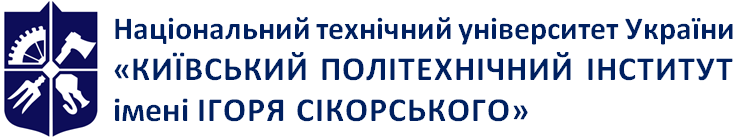 Кафедра інформаційного, господарського та адміністративного праваПравове регулювання зовнішньоекономічної діяльностіРобоча програма навчальної дисципліни (Силабус)Правове регулювання зовнішньоекономічної діяльностіРобоча програма навчальної дисципліни (Силабус)Правове регулювання зовнішньоекономічної діяльностіРобоча програма навчальної дисципліни (Силабус)Рівень вищої освітиДругий (магістерський) Галузь знань08 ПравоСпеціальність081 ПравоОсвітня програмаГосподарське та адміністративне право і процесСтатус дисципліниВибірковаФорма навчанняочна(денна)/ заочнаРік підготовки, семестр1 курс, весняний семестрОбсяг дисципліни120 годин (4 кредити)Денна форма навчання: лекції – 18 год., практичні – 36 год., самостійна робота – 66 год.Заочна форма навчання: лекції – 8 год, практичні – 12 год., самостійна робота  - 100 год.Семестровий контроль/ контрольні заходиЗалік/МКР(ДКР)Розклад занятьrozklad.kpi.uaМова викладанняУкраїнськаІнформація про 
керівника курсу / викладачівЛектор та практичні: кандидат юридичних наук, ст.викладач, Новошицька Валерія Ігорівна, usis@ukr.netРозміщення курсуhttps://classroom.google.com/c/NDU1MTg5NDYwMzQ3?cjc=rbfs4gaНазва темиКількість годинКількість годинКількість годинКількість годинКількість годинКількість годинКількість годинКількість годинНазва темиДенна форма навчанняДенна форма навчанняДенна форма навчанняДенна форма навчанняЗаочна форма навчанняЗаочна форма навчанняЗаочна форма навчанняЗаочна форма навчанняВсьогоЛекціїПрактичні заняттяСам. роботаВсьогоЛекціїПрактичні. заняттяСам. роботаТема 1. Правове регулювання зовнішньоекономічної діяльності: поняття, об’єкт та джерела.14248141112Тема 2. Державне регулювання зовнішньоекономічної діяльності.14248141112Тема 3. Правовий статус суб’єктів зовнішньоекономічної діяльності.14248141112Тема 4. Загальні положення про зовнішньоекономічні договори (контракти) суб`єктів зовнішньоекономічної діяльності та право, що до них застосовується.14248141112Тема 5. Договір міжнародної купівлі-продажу товарів.14248141112Тема 6. Інші договори (контракти) у зовнішньоекономічних зв`язках.184410141112Тема 7. Відповідальність у зовнішньоекономічній діяльності.12246141112Тема 8. Правове регулювання вирішення спорів між суб’єктами зовнішньоекономічної діяльності.12246141112Виконання МКР/ДКР4-224-22Залік4-224-22Всього120183666120812100№ з/пКонтрольний захід оцінюванняВаговий балКіл-тьВсього1.Робота на практичних  заняттях 316482.Календарний контроль знань162323.Виконання завдань самостійної роботи (індивідуальне завдання)20120№ з/пКонтрольний захід оцінюванняВаговий балКіл-тьВсього1Робота на практичних  заняттях (відповіді на запитання, публічний виступ чи презентація, участь у обговореннях та доповнення відповідей інших студентів на практичних заняттях, вирішення практичних завдань або розв’язання кейсів).56302Вирішення тестових завдань.130303Виконання ДКР40140Кількість балівОцінка100-95Відмінно94-85Дуже добре84-75Добре74-65Задовільно64-60ДостатньоМенше 60НезадовільноНе виконані умови допускуНе допущено